Об удалении в отставку главы сельского поселения Ташбукановскийсельсовет муниципального района Гафурийский район Республики Башкортостан и досрочном прекращении её полномочийВ соответствии с Федеральным законом  от 06.10.2003 №131-ФЗ «Об общих принципах организации местного самоуправления в Российской Федерации», статьями 18,50 Устава сельского поселения Ташбукановский сельсовет муниципального района Гафурийский район Республики Башкортостан, рассмотрев и обсудив обращение депутатов 27-го созыва от 15.01.2019 «Об удалении в отставку главы сельского поселения Ташбукановский сельсовет Азимову Гульназ Хакимовну», с учетом мнения Главы Гафурийского района Чингизова Ф.Ф., Совет депутатов 27-го созыва сельского поселения Ташбукановский сельсовет муниципального района Гафурийский район Республики Башкортостан решил:1. Удалить главу сельского поселения Ташбукановский сельсовет муниципального района Гафурийский район Республики Башкортостан Азимову Гульназ Хакимовну в отставку с 21.02.2019 года по основаниям, предусмотренным пунктом 2,3,4,5 части 2 статьи 74.1 Федерального закона от 06.10.2003 №131-ФЗ «Об общих принципах организации местного самоуправления в Российской Федерации»; неисполнение в течение трех и более месяцев обязанностей по решению вопросов местного значения, осуществление полномочий, предусмотренных Федеральным законом «Об общих принципах организации местного самоуправления в Российской Федерации», иными федеральными законами, Уставом сельского поселения Ташбукановский сельсовет муниципального района Гафурийский район Республики Башкортостан.Председатель Совета                                                Кутов Г.А.с. Нижний Ташбуканот 20.02.2019№79-222зБАШҠОРТОСТАН РЕСПУБЛИКАҺЫҒАФУРИ РАЙОНЫ МУНИЦИПАЛЬ РАЙОНЫНЫҢ ТАШБҮКӘН АУЫЛ СОВЕТЫАУЫЛ БИЛӘМӘҺЕСОВЕТЫ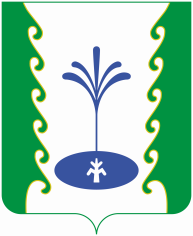 СОВЕТ  СЕЛЬСКОГО ПОСЕЛЕНИЯ ТАШБУКАНОВСКИЙ СЕЛЬСОВЕТМУНИЦИПАЛЬНОГО РАЙОНА ГАФУРИЙСКИЙ РАЙОН РЕСПУБЛИКИ БАШКОРТОСТАНҠ А Р А РР Е Ш Е Н И Е